О внесении изменений в постановление главы муниципального образования «Алданский район»№ 2379 п от «07»ноября 2013 г.«Об утверждении Ведомственного перечня муниципальных услуг (работ), оказываемых (выполняемых) муниципальными бюджетными и казенными учреждениямиАлданского района в качестве основных видов деятельности в установленной сфере деятельности»В соответствии со статьей 69.2 Бюджетного кодекса Российской Федерации, во исполнение постановления главы МО «Алданский район» от 01.06.2011 года № 58п «Об утверждении Порядка формирования муниципального задания и финансового обеспечения выполнения муниципального задания муниципальными бюджетными и казенными учреждениями муниципального образования «Алданский район»», а также п. 2 постановления главы района от 16.03.2012 г.  № 330п «Об утверждении Методических рекомендаций по составлению и утверждению ведомственных перечней муниципальных услуг (работ), оказываемых муниципальными бюджетными и казенными учреждениями Алданского района», администрация МО «Алданский район» ПОСТАНОВЛЯЕТ:Внести изменения в постановление № 2379 п от 07.11.2013 г. «Об утверждении Ведомственного перечня муниципальных услуг (работ), оказываемых (выполняемых) муниципальными бюджетными и казёнными учреждениями Алданского района в качестве основных видов деятельности в установленной сфере деятельности», изложив Ведомственный перечень муниципальных услуг (работ),               оказываемых (выполняемых) муниципальными бюджетными и казенными учреждениями Алданского района в качестве основных видов деятельности в установленной сфере деятельности в новой редакции, согласно приложению к настоящему постановлению.Обнародовать настоящее постановление в установленном порядке, разместить на официальном сайте муниципального образования «Алданский район»,   и опубликовать в информационно-аналитической газете «Муниципальный вестник Алданского района». Контроль за исполнением настоящего постановления возложить на заместителя главы администрации муниципального образования «Алданский район» пол экономике и финансам Р.Г. Халиуллина.  Настоящее постановление вступает в силу с момента его подписания.Глава  администрации МО «Алданский район»                                                                                      С.Н. ПоздняковТихомирова Янина Александровна35913РЕСПУБЛИКА  САХА (ЯКУТИЯ) АДМИНИСТРАЦИЯ МУНИЦИПАЛЬНОГО  ОБРАЗОВАНИЯ«АЛДАНСКИЙ  РАЙОН»ПОСТАНОВЛЕНИЕ№ 1099 от  02.10.2014 г.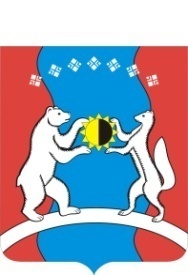 САХА ӨРӨСПҮҮБҮЛҮКЭТЭ«АЛДАН  ОРОЙУОНА»МУНИЦИПАЛЬНАЙТЭРИЛЛИИДЬАһАЛТАТАУУРААХВедомственный перечень муниципальных услуг (работ), оказываемых (выполняемых) муниципальными бюджетными и казенными учреждениями Алданского района в качестве основных видов деятельности в установленной сфере деятельности